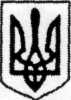 Чернівецька міська радаУправління освітиЧернівецька гімназія № 17вул. Яна Налєпки,3,  м. Чернівці, 58025, тел. (0372) 560-180,E-mail: cvznz-38@meta.ua  Код ЄДРПОУ № 21431371Н А К А З04.09.2023                                                                                         	№230Про організацію виховної роботив Чернівецькій гімназії №17  у2023/2024 навчальному роціНа виконання Законів України «Про освіту», «Про затвердження Указу Президента України «Про введення воєнного стану в Україні», Указів Президента України від 18.05.2019 №286/2019 «Про стратегію національно- патріотичного виховання», від 16.03.2022 №143/2022 «Про загальнонаціональну хвилину мовчання за загиблими внаслідок збройної агресії Російської Федерації проти України», постанов Верховної Ради України від 17.12.2021 № 1982-ХІ «Про відзначення пам’ятних дат і ювілеїв у 2022-2023 роках», Кабінету Міністрів України від 10.07.2019 № 689 «Питання проведення моніторингу наркотичної та алкогольної ситуації в Україні», Концепції реалізації державної політики у сфері реформування загальної середньої освіти «Нова українська школа» на період до 2029 року, схваленої розпорядженням Кабінету Міністрів України від 14.12.2016 №988-р, розпоряджень Кабінету Міністрів України від 20.02.2020 №117-р «Про затвердження Національного плану управління відходами до 2030 року», від 30.03.2023 № 269-р «Про затвердження плану заходів з відзначення подвигів ветеранів війни, проявлених під час захисту суверенітету, територіальної цілісності та недоторканності України, на період 2023-2026 років», від 07.05.2023 № 301-р «Про схвалення Концепції безпеки закладів освіти» наказів Міністерства освіти і науки України від 07.09.2000 №439 «Про затвердження Рекомендацій щодо порядку використання державної символікив навчальних закладах України», від 31.10.2011 №1243 «Про Основні орієнтири виховання учнів 1-11 класів загальноосвітніх навчальних закладів України», від 02.10.2018 № 1047 «Методичні рекомендації щодо виявлення, реагування на випадки домашнього насильства і взаємодії педагогічних працівників із іншими органами та службами», листів Міністерства освіти і науки України від 18.05.2018 № 1/11-5480 «Методичні рекомендації щодо запобігання та протидії насильству», від 29.01.2019 № 1/19-881 «Рекомендації для закладів освіти щодо застосування норм Закону України «Про внесення змін до деяких законодавчих актів України щодо протидії булінгу (цькуванню)» від 18 грудня 2018 р. № 2657-УІІІ, від 10.08.2022 № 1/9105-22 «Щодо організації виховного процесу в закладах освіти у 2022/2023 н.р.», рішень Чернівецької обласної ради VII скликання від 06.08.2020 «Про започаткування обов’язкового виконання учнями, вихованцями, педагогічними працівниками у закладах загальної середньої освіти Державного Гімну України», VIII скликання від 30.06.2021 № 150-3/21 «Про встановлення в Чернівецькій області Дня пам’яті загиблих буковинців під час проведення операції об’єднаних сил на території Донецької та Луганської областей», розпорядження Чернівецької обласної державної адміністрації (обласної військової адміністрації) від 24.08.2023 № 789-р «Про затвердження плану дій з реалізації заходів протидії торгівлі людьми у Чернівецькій області на 2024-2025 роки», «Стратегії виховання особистості в системі освіти Чернівецької області на 2016- 2025 роки», затвердженої рішенням колегії Департаменту освіти і науки облдержадміністрації від 15.04.2016 №1/2, з метою належної організації виховної діяльності в закладах дошкільної, загальної середньої, позашкільної освітиНАКАЗУЮ:В.о.заступника директора з НВР Гливці Г.А.: Розробити та затвердити План виховної роботи в Чернівецькій гімназії №17 на 2023/2024 навчальний рік ( додаток 1).Організовувати виховну діяльність, правове та превентивне виховання згідно з Основними орієнтирами виховання учнів 1-11 класів загальноосвітніх навчальних закладів, затверджених наказом Міністерства освіти і науки, молоді та спорту України від 31.10.2011 №1243; методичних рекомендацій щодо виявлення, реагування на випадки домашнього насильства і взаємодії педагогічних працівників із іншими органами та службами, затверджених наказом Міністерства освіти і науки України від 02.10.2018 № 1047; рекомендаціями Міністерства освіти і науки для закладів освіти щодо застосування норм Закону України «Про внесення змін до деяких законодавчих актів України щодо протидії булінгу (цькуванню)» від 18.12.2018 № 2657-VIII, програми «Нова українська школа» у поступі до цінностей», затвердженої Вченими Радами Інституту проблем виховання (протокол № 6 від 02 липня 2018 року) та Інституту модернізації змісту освіти (протокол № 7 від 26 вересня 2018 року).Проводити інформаційні кампанії до 30 липня - Всесвітнього дня протидії торгівлі людьми; 14 жовтня - Дня захисників та захисниць України, 18 жовтня - Європейського дня боротьби з торгівлею людьми; 2 грудня - Міжнародного дня за відміну рабства; 10 грудня — Міжнародного дня захисту прав людини; 4 червня - День вшанування пам’яті дітей, які загинули внаслідок збройної агресії Російської Федерації проти України; 17 червня - Дня пам’яті загиблих буковинців під час проведення операції об’єднаних сил.Продовжувати виховну систему Всеукраїнської дитячо-юнацької військово-патріотичної гри «Сокіл» («Джура») у гімназії.Сприяти громадським організаціям військово-патріотичного спрямування в організації та проведенні «Уроків мужності».Залучати до гурткової роботи та позашкільного навчання дітей з особливими освітніми потребами, внутрішньо переміщених осіб.Сприяти співпраці між закладами загальної середньої та позашкільної освіти для реалізації права учнівської молоді на позашкільну освіту.Проведення культурно-мистецьких фестивалів, концертів, етнографічних експедицій, конкурсів української патріотичної, духовної пісні, колядок, щедрівок тощо, враховуючи можливість реалізації зазначеного у режимі «онлайн», у разі несприятливої безпекової ситуації в регіоні.Класним керівникам 1-9 класів : Богачовій Н.І. (1-А), Чорней В.Л. (1-Б), Литвинюк О.Т. (2-А), Євдощак Т.М.(2-Б), Акіменко М.В. (3-А), Кирдей М.І. (3-Б), Веренці К.Р. (3-В), Костинюк Н.В. (4-А), Боятул А.В.(4-Б), Остафійчуку М.В. ( 5-А), Никоряк С.В. (5-Б), Боднарюк І.В.(6-А), Герасим Т.І.(6-Б), Гливці Г.А. (7-А), Боднарюк В.М.(7-Б), Бурезі Н.Г. (8-А), Федорак Н.В.(8-Б), Саврій С.В.(9-А), Гаврилюк Л.В.(9-Б) :Спрямувати свою діяльність на виконання Плану заходів щодо реалізації Комплексної програми підвищення якості національно-патріотичного виховання дітей та молоді, національно-патріотичного виховання учнів у Чернівецькій гімназії №17.Залучення дітей та молоді з числа внутрішньо переміщених осіб, ветеранів до виховних заходів.Шкільному психологу Боятул А.В.:Проводити освітню роботу із батьками та законними представниками дітей з питань: підвищення психолого-педагогічної компетентності батьків, формування у них свідомого відповідального ставлення до виконання обов’язків, пов’язаних з утриманням, вихованням та освітою дітей; профілактики насильства, булінгу, торгівлі людьми, правопорушень серед неповнолітніх; формування ненасильницької моделі поведінки та вирішення конфліктів мирним шляхом.Організувати діяльність щодо попередження та подолання явища тютюнопаління, вживання наркотичних та психотропних речовин, профілактики ВІЛ/СНІДу серед учнівської молоді.Поширювати серед учасників освітнього процесу інформацію про діяльність: Національної дитячої «гарячої лінії», Кол-центру Міністерства соціальної політики України з питань протидії торгівлі людьми, запобігання та протидії домашньому насильству, Гарячої лінії щодо булінгу, уповноваженого Верховної Ради з прав людини, уповноваженого Президента України з прав дитини, Центру надання безоплатної правової, Національної поліції України, через розміщення на сайтах закладів освіти відповідних електронних банерів, інформаційних довідок.В.о.заступника директора з НВР Гливці Г.А.:Здійснювати контроль за виховною діяльністю в гімназії.Виконання та інформування Управління освіти Чернівецької міської ради на електронну адресу: nadiiashevchenko101@gmail.com про стан  реалізації: Плану дій з реалізації заходів протидії торгівлі людьми, до 12.12.2023, 06.06.2024;Плану заходів з відзначення подвигів ветеранів війни, проявлених під час захисту суверенітету, територіальної цілісності та недоторканості України, на період 2023-2026 років, до 07.09.2023, 05.12.2023, 02.03.2024, 02.06.2024.Надання моніторингових показників, які містять інформацію про проведені у 2023/2024 навчальному році профілактичні заходи, спрямовані на зниження рівня вживання психотропних речовин, за формою згідно з додатком 7 постанови Кабінету Міністрів України від 10.07.2019 року № 689 «Питання проведення моніторингу наркотичної та алкогольної ситуації в Україні» (зі змінами) на електронну адресу: nadiiashevchenkol01@gmail.com до 27.02.2023.Педагогічним працівникам гімназії:Проведення щоденно о 9:00 загальнонаціональної хвилини мовчання за співвітчизниками, загиблими внаслідок збройної агресії російської федерації проти України.Обов’язкове виконання учнями, педагогічними працівниками у закладах освіти Державного Гімну України (рішення Чернівецької обласної ради від 06.08.2020 № 88-38/20) щоденно.Палію Ю.В., адміністратору сайту гімназії висвітлювати інформацію на сайті навчального закладу.Контроль за виконанням наказу залишаю за собою.Директор гімназії                                              Жанна ГОРЕВИЧВиконавець:в.о. заступника директора з НВР		         Ганна ГЛИВКА    З наказом ознайомлені:Бузинська І.О.Кулик С.Й.Гливка Г.А.Василатій Ю.І.Акіменко М.В.Богачова Н.І.Боднарюк В.М.Боднарюк І.В.Бомко Г.В.Боятул А.В.Бунько Т.Р.Бурега Н.Г.Веренка К.Р.Гаврилюк О.В.Гамаза Т.В.Гарас А.В.Герасим Т.І.Добрянська Г.І.Євдощак Т.М.Кирдей М.І.Костинюк Н.В.Кудіна Ю.В.Литвинюк О.Т.Лутанюк О.М.Лютак Г.П.Маслов І.О.Никоряк С.В.Оробець А.І.Остафійчук М.В.Остафійчук Д.М.Остафійчук П.М.Палій Ю.В.Підлубна Н.В.Пітик М.М.Саврій С.В.Федорак Н.В.Федорчак М.П.Ходзінська Л.М.Чопик О.В.Чорней В.Л.